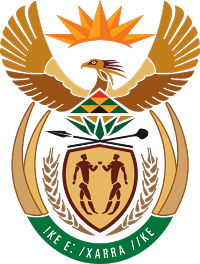 MINISTRY FOR COOPERATIVE GOVERNANCE AND TRADITIONAL AFFAIRSREPUBLIC OF SOUTH AFRICANATIONAL ASSEMBLYQUESTION FOR WRITTEN REPLYQUESTION NUMBER 2019/232232.	Mr X Ngwezi (IFP) to ask the Minister of Cooperative Governance and Traditional Affairs:Whether, with reference to the investigation conducted by the KwaZulu-Natal Cooperative Governance and Traditional Affairs department in 2012 on request by the former Mayor of Umhlathuze, Mr Elphias Mbatha, where allegations of corruption, maladministration and nepotism were made, and in light of the fact that the Auditor-General keeps on highlighting that the report has not been tabled in council nor given to the public, any plans are in place to resolve the matter?			NW242EREPLY:The information requested by the Honourable Member is not readily available in the Department. The information will be submitted to the Honourable Member as soon as it is availableThank you